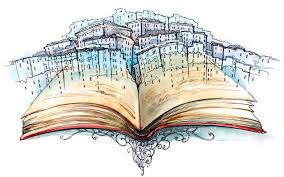 Creative Writing TaskRough and printed copy due (peer edit date): Due Date:Storytelling: Your task is to thoroughly plan and write a story that is 2-3 pages long double spaced.You must use your best grammar, particularly lessons on dialogueIt must have a clear and creative theme, plot, conflict, narrative voice, and you must use literary devices such as metaphor, simile, alliteration appropriatelyYou must partake in all parts of process: A) Planning (story mountain, character sheets, etc)B) Rough Draft and Peer editD) Good copy= Writing StrandD) Self edit and reflect= Reading StrandE) View and analyze Storytellers= Media StrandD) Perform your story= Oral Communication 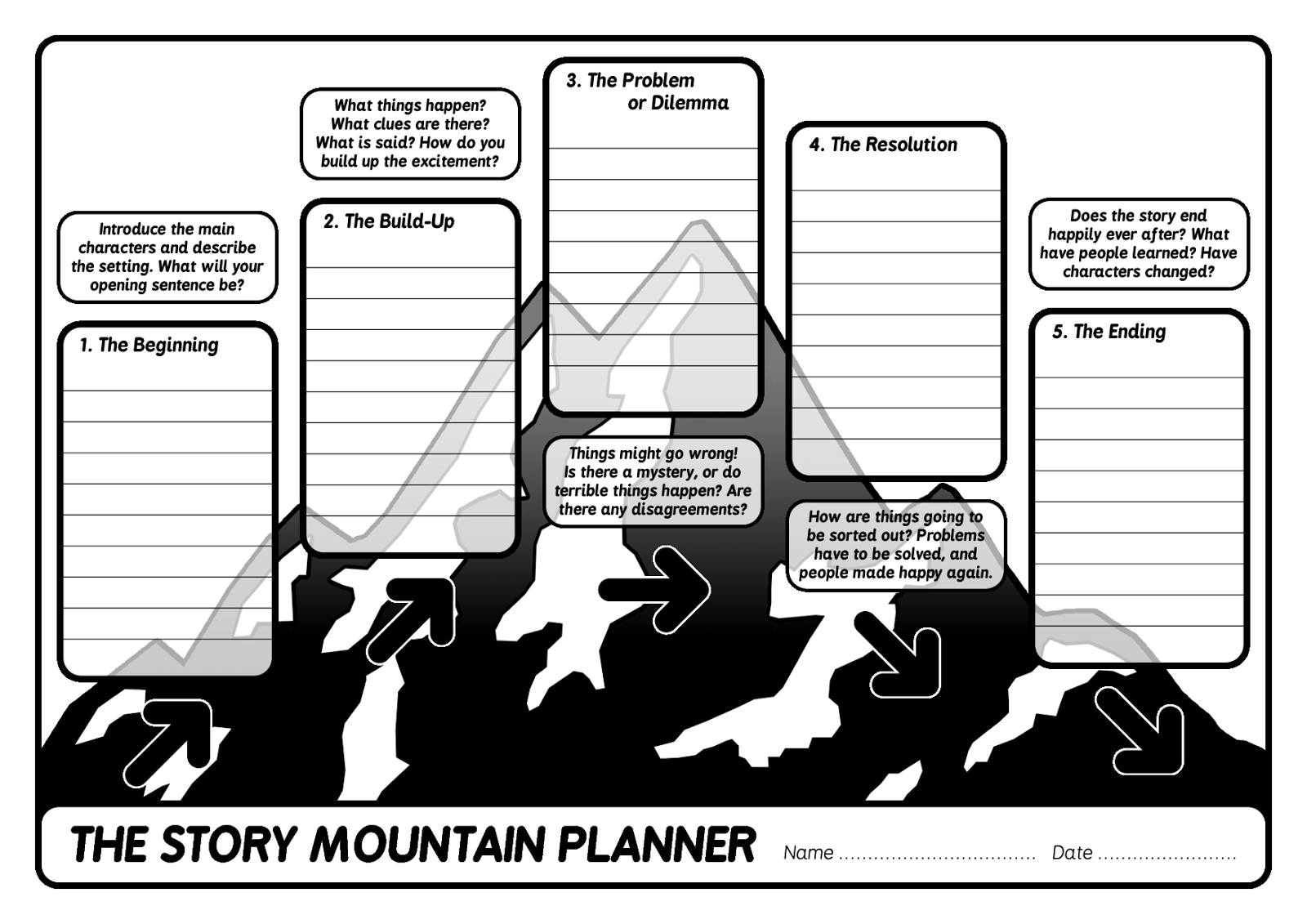 Rubric: Short StoryStudent:		Task:	Date:		Assessor:      Peer  Rubric: Short Story (Writing Strand)Student:		Task:	Date:		Assessor:      Teacher 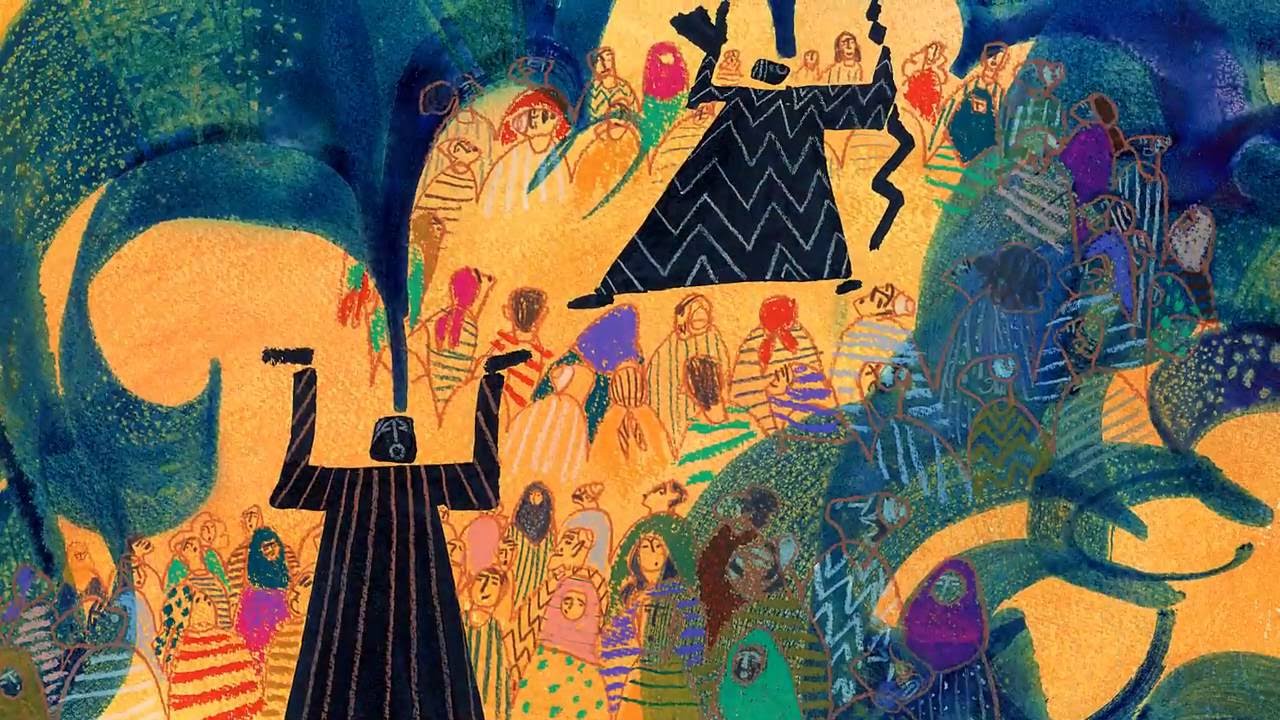 Analysis of Storytellers: The Moth           /17 marks (Media Strand) In all your observations, who is the best speaker? WHY? /2 marks 

Who is the worst speaker? WHY? /2 marks 

Who is the best story teller? WHY?  /2 marks 

Is story telling a different skill from speaking?  Explain. /2 marks 

What aspects (2 min) from your observations would you like to use in your task? WHY? / 3 marks

What aspects will you choose NOT to use or would not work in your format? WHY /2 marks 

Is emotion essential to storytelling? EXPLAIN your answer. /2 marks 

Is movement or voice more essential to storytelling? Pick a side and explain. /2 marks Rubric: Story Telling (Oral communication)Student:		Task:	Date:		Assessor:      Self         Peer         TeacherCriteriaLevel 1Level 2Level 3Level 4Knowledge/
Understanding•	theme or controlling idea	incorporates a theme or controlling idea that shows limited thought	incorporates a theme or controlling idea that shows some thought	incorporates a theme or controlling idea that shows considerable thought	incorporates a well-thought-out theme or controlling ideaThinking/Inquiry•	originality in storyline	storyline shows limited originality	storyline shows some originality	storyline shows considerable originality	storyline is highly original•	risk taking with literary techniques (e.g., humour, irony)	takes few risks with literary techniques to create desired impact	takes some risks with literary techniques to create desired impact	takes considerable risks with literary techniques to create desired impact	takes extensive risks with literary techniques to create desired impactCommunication•	command of story structure	limited effectiveness in introducing the conflict;	passage of time has limited clarity and continuity;	dialogue to develop character and plot is limited;	ending shows little syntactic maturity or control	shows some effectiveness in introducing the conflict;	passage of time has some clarity and continuity;	dialogue to develop character and plot is somewhat effective;	ending provides a logical resolution and shows some syntactic maturity and control	shows considerable effectiveness in introducing the conflict;	passage of time has considerable clarity and continuity;	dialogue to develop character and plot is effective;	ending provides an effective and logical resolution and shows considerable syntactic maturity and control	highly effective in introducing conflict;	passage of time has a high degree of clarity and continuity;	dialogue to develop character and plot is highly effective;	ending provides an effective, complex resolution and shows a high degree of syntactic maturity and control•	style (syntax and word choice)	word choice has limited variety and vitality	word choice shows some variety and vitality	word choice shows considerable variety and vitality	word choice shows a high degree of variety and vitality•	narrative voice	narrative voice has limited connection to characters and setting	narrative voice has some connection to characters and setting	narrative voice is effective in reflecting characters and setting	narrative voice is highly effective in reflecting characters and settingApplication•	language conventions	applies grammar, usage, spelling, and punctuation with limited accuracy and effectiveness	applies grammar, usage, spelling, and punctuation with some accuracy and effectiveness	applies grammar, usage, spelling, and punctuation with considerable accuracy 	applies grammar, usage, spelling, and punctuation with a high degree of accuracy CriteriaLevel 1Level 2Level 3Level 4Knowledge/
Understanding•	theme or controlling idea	incorporates a theme or controlling idea that shows limited thought	incorporates a theme or controlling idea that shows some thought	incorporates a theme or controlling idea that shows considerable thought	incorporates a well-thought-out theme or controlling ideaThinking/Inquiry•	originality in storyline	storyline shows limited originality	storyline shows some originality	storyline shows considerable originality	storyline is highly original•	risk taking with literary techniques (e.g., humour, irony)	takes few risks with literary techniques to create desired impact	takes some risks with literary techniques to create desired impact	takes considerable risks with literary techniques to create desired impact	takes extensive risks with literary techniques to create desired impactCommunication•	command of story structure	limited effectiveness in introducing the conflict;	passage of time has limited clarity and continuity;	dialogue to develop character and plot is limited;	ending shows little syntactic maturity or control	shows some effectiveness in introducing the conflict;	passage of time has some clarity and continuity;	dialogue to develop character and plot is somewhat effective;	ending provides a logical resolution and shows some syntactic maturity and control	shows considerable effectiveness in introducing the conflict;	passage of time has considerable clarity and continuity;	dialogue to develop character and plot is effective;	ending provides an effective and logical resolution and shows considerable syntactic maturity and control	highly effective in introducing conflict;	passage of time has a high degree of clarity and continuity;	dialogue to develop character and plot is highly effective;	ending provides an effective, complex resolution and shows a high degree of syntactic maturity and control•	style (syntax and word choice)	word choice has limited variety and vitality	word choice shows some variety and vitality	word choice shows considerable variety and vitality	word choice shows a high degree of variety and vitality•	narrative voice	narrative voice has limited connection to characters and setting	narrative voice has some connection to characters and setting	narrative voice is effective in reflecting characters and setting	narrative voice is highly effective in reflecting characters and settingApplication•	language conventions	applies grammar, usage, spelling, and punctuation with limited accuracy and effectiveness	applies grammar, usage, spelling, and punctuation with some accuracy and effectiveness	applies grammar, usage, spelling, and punctuation with considerable accuracy 	applies grammar, usage, spelling, and punctuation with a high degree of accuracy Theme: The theme of my story is _______________________________________________________________________The theme is apparent when 
_____________________________________________________________________________________________________________________________________________________________________________________________________________________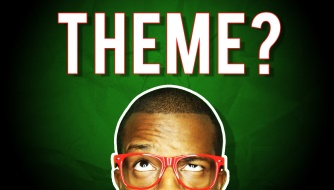 Plot/ conflict: My story is unique or mature because _______________________________________________________________________My conflict is  _____________________ vs ________________________I know this because_______________________________________________________________________My rising action or climax is exciting because _______________________________________________________________________My conclusion is satisfying because _______________________________________________________________________Poetic Literary Devices: 
Find examples from your story of Onomatopoeia____________________________________________________________Alliteration______________________________________________________________Metaphor_______________________________________________________________Simile__________________________________________________________________Hyperbole_______________________________________________________________Personification___________________________________________________________Symbol_________________________________________________________________How did I experiment or take a chance with devices or my story to make an impact?______________________________________________________________________________________________________________________________________________Characterization and Dialogue:How did the audience get to know my character through dialogue?_______________________________________________________________________What is one way your protagonist is imperfect?_______________________________________________________________________What is one way your protagonist changes throughout the story?_______________________________________________________________________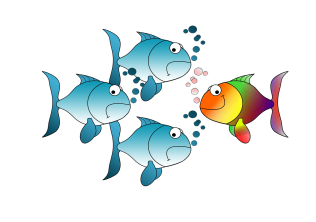 My Narrative Voice:I used  _______________________ POV (first person, omniscient, limited omniscient) because ______________________________________________________________________________________________________________________________________________I learned a new word while I wrote this story.  That new word is ___________________It means _______________________________________________________________I chose it because ________________________________________________________Drawing Conclusions (consider: setting, format, tone, mood) I did a good job with  ______________________  because _______________________________________________________________________I must make changes to ______________________ because _______________________________________________________________________CriteriaLevel 1Level 2Level 3Level 4Knowledge/
Understanding•	understanding of the material	expression and intonation indicate limited understanding of the material and the speaker/character	expression and intonation indicate some understanding of the material and the speaker/ character	expression and intonation indicate considerable understanding of the material and the speaker/character	expression and intonation indicate thorough and insightful understanding of the material and the speaker/characterThinking/Inquiry•	creativity	interpretation shows limited creativity	interpretation shows some creativity	interpretation shows considerable creativity	interpretation shows a high degree of creativityCommunication•	sense of audience and purpose	shows limited awareness of audience	shows some awareness of audience	addresses audience with considerable confidence	addresses audience with a high degree of confidenceApplication•	voice	voice has limited clarity	voice is moderately clear	voice is clear and appropriate	voice is clear and highly effective•	body language	shows limited command of gestures and body language	shows some command of gestures and body language	shows considerable command of gestures and body language	shows strong command of gestures and body language•	reading (accuracy/ pronunciation)	reads with limited accuracy and effectiveness	reads with some accuracy and effectiveness	reads with considerable accuracy and effectiveness	reads with a high degree of accuracy and effectiveness